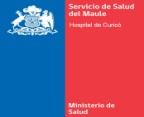 MINISTERIO DE SALUDSERVICIO DE SALUD MAULEHOSPITAL SAN JUAN DE DIOS CURICÓRes. Ex. 1886/05.06..13										COD: Cir 23-13CONSENTIMIENTO INFORMADOAPENDICECTOMIA Nombre del Paciente: __________________________________________________________Edad: ________  C. Identidad: _______________________________Nº Ficha: _____________Objetivos del procedimiento:La Apendicetomía es una cirugía de Urgencia que persigue la extirpación (extracción) del apéndice Cecal. Descripción del procedimiento:La intervención consiste en la identificación (encontrar) y resección (sacar) el apéndice enfermo y el drenaje (limpieza) de la cavidad abdominal dependiendo del avance de la infección, mediante una incisión de la pared abdominal o de una laparoscopia asistida por vídeo (mediante unos tubos que se introducen en el abdomen conectados a una cámara).Riesgos del procedimiento:Siendo poco frecuente, puede ocurrir que se presente parálisis intestinal post – operatoria (el intestino  no se mueve), hemorragia de la herida operatoria o infección de ésta que requiera tratamiento médico y/o revisión quirúrgica. Excepcionalmente puede presentarse sangramiento o absceso intra abdominal, Peritonitis post – operatoria u Obstrucción Intestinal en el post operatorio (el intestino se obstruye completamente).  Alternativas al procedimiento propuesto:No hay. Consecuencias de no aceptar el procedimiento:Las complicaciones de la Apendicitis aguda no tratada incluyen la Peritonitis Difusa Purulenta, el Absceso apendicular, el Plastrón Apendicular, la Trombosis Séptica de la vena porta o el flegmón retroperitoneal, incluso fallecimiento por sepsis. Mecanismo para solicitar más información:Médico Tratante, Jefe de Servicio Revocabilidad:___________________________________Profesional responsable del ProcedimientoNombre, apellido y firma del profesional responsable